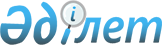 "Об установлении квоты рабочих мест для инвалидов"
					
			Утративший силу
			
			
		
					Постановление акимата Мунайлинского района Мангистауской области от 4 мая 2021 года № 100-қ. Зарегистрировано Департаментом юстиции Мангистауской области 5 мая 2021 года № 4514. Утратило силу постановлением акимата Мунайлинского района Мангистауской области от 4 октября 2021 года № 301-қ
      Сноска. Утратило силу постановлением акимата Мунайлинского района Мангистауской области от 04.10.2021 № 301-қ (вводится в действие по истечении десяти календарных дней после дня его первого официального опубликования).
      В соответствии с Законами "О местном государственном управлении и самоуправлении в Республике Казахстан", "О занятости населения", и приказом Министра здравоохранения и социального развития Республики Казахстан от 13 июня 2016 года № 498 "Об утверждении правил квотирования рабочих мест для инвалидов", акимат Мунайлинского района ПОСТАНОВЛЯЕТ:
      1. Установить квоту рабочих мест для инвалидов в размере от двух до четырех процентов от численности рабочих мест без учета рабочих мест на тяжелых работах, работах с вредными, опасными условиями труда согласно приложению к настоящему постановлению.
      2. Признать утратившими силу постановления акимата Мунайлинского района:
      1) От 19 октября 2016 года № 229-қ "Об установлении квоты рабочих мест для инвалидов" (зарегистрировано в Реестре государственной регистрации нормативных правовых актов за № 3178);
      2) От 9 сентября 2020 года №234-қ "О внесении изменения в постановление акимата Мунайлинского района от 19 октября 2016 года № 229-қ "Об установлении квоты рабочих мест для инвалидов" (зарегистрировано в Реестре государственной регистрации нормативных правовых актов за № 4285).
      3. Государственному учреждению "Мунайлинский районный отдел занятости и социальных программ" (Акниязова Г.) обеспечить государственную регистрацию настоящего постановления в органах юстиции.
      4. Контроль за исполнением настоящего постановления возложить на заместителя акима Мунайлинского района Кумискалиеву Е.
      5. Настоящее постановление вступает в силу со дня государственной регистрации в органах юстиции и вводится в действие по истечении десяти календарных дней после дня его первого официального опубликования. Квота рабочих мест для инвалидов в размере от двух до четырех процентов от численности рабочих мест без учета рабочих мест на тяжелых работах, работах с вредными, опасными условиями труда
					© 2012. РГП на ПХВ «Институт законодательства и правовой информации Республики Казахстан» Министерства юстиции Республики Казахстан
				
      Аким Мунайлинского района 

Р. Елтизаров
Приложениек постановлению акиматаМунайлинского районаот 4 мая 2021 года № 100-қ
№
Наименование организации
Списочная численность работников 
Размер квоты (%) 
Количество  рабочих мест для инвалидов
1
Коммунальное государственное учреждение "Общеобразовательная школа №1" отдела образования по Мунайлинскому району Управления образования Мангистауской области (по согласованию)
194
3
6
2
Коммунальное государственное учреждение "Общеобразовательная школа №2" отдела образования по Мунайлинскому району Управления образования Мангистауской области (по согласованию)
226
3
7
3
Коммунальное государственное учреждение "Общеобразовательная школа №3" отдела образования по Мунайлинскому району Управления образования Мангистауской области (по согласованию)
281
4
11
4
Коммунальное государственное учреждение "Общеобразовательная школа №4" отдела образования по Мунайлинскому району Управления образования Мангистауской области (по согласованию)
265
4
11
5
Коммунальное государственное учреждение "Общеобразовательная школа №5 имени Шогы Муналулы" отдела образования по Мунайлинскому району Управления образования Мангистауской области (по согласованию)
305
4
12
6
Коммунальное государственное учреждение "Общеобразовательная школа №6" отдела образования по Мунайлинскому району Управления образования Мангистауской области (по согласованию)
365
4
15
7
Коммунальное государственное учреждение "Общеобразовательная школа №7" отдела образования по Мунайлинскому району Управления образования Мангистауской области (по согласованию)
331
4
13
8
Коммунальное государственное учреждение "Общеобразовательная школа №8" отдела образования по Мунайлинскому району Управления образования Мангистауской области (по согласованию)
325
4
13
9
Коммунальное государственное учреждение "Общеобразовательная школа №9" отдела образования по Мунайлинскому району Управления образования Мангистауской области (по согласованию)
394
4
16
10
Коммунальное государственное учреждение "Общеобразовательная школа №10" отдела образования по Мунайлинскому району Управления образования Мангистауской области (по согласованию)
274
4
11
11
Коммунальное государственное учреждение "Общеобразовательная школа №11" отдела образования по Мунайлинскому району Управления образования Мангистауской области (по согласованию)
288
4
12
12
Коммунальное государственное учреждение "Общеобразовательная школа №12" отдела образования по Мунайлинскому району Управления образования Мангистауской области (по согласованию)
408
4
16
13
Коммунальное государственное учреждение "Школа-гимназия №13" отдела образования по Мунайлинскому району Управления образования Мангистауской области (по согласованию) 
203
3
6
14
Государственное коммунальное казенное предприятие на праве оперативного управления "Ясли-сад №5 "Балбөбек" Отдела образования по Мунайлинскому району Управления образования Мангистауской области (по согласованию)
65
2
1
15
Государственное коммунальное казенное предприятие на праве оперативного управления "Ясли-сад №6 "Өркен" Отдела образования по Мунайлинскому району Управления образования Мангистауской области (по согласованию)
82
2
2
16
Государственное коммунальное казенное предприятие на праве оперативного управления "Ясли-сад №7 "Айналайын" Отдела образования по Мунайлинскому району Управления образования Мангистауской области (по согласованию)
80
2
2
17
Государственное коммунальное казенное предприятие на праве оперативного управления "Ясли-сад №8 "Алтын сақа" Отдела образования по Мунайлинскому району Управления образования Мангистауской области (по согласованию)
80
2
2
18
Государственное коммунальное казенное предприятие на праве оперативного управления "Ясли-сад №9 "Байтерек" Отдела образования по Мунайлинскому району Управления образования Мангистауской области (по согласованию)
77
2
2
19
Государственное коммунальное казенное предприятие на праве оперативного управления "Детская школа искусств" Отдела образования по Мунайлинскому району Управления образования Мангистауской области (по согласованию)
94
2
2
20
Государственное коммунальное предприятие на праве хозяйственного ведения "Мунайлинская районная больница" Управления здравоохранения Мангистауской области (по согласованию)
1093
4
44
21
Государственное коммунальное предприятие "Мангистау Жылу" акимата Мунайлинского района
241
3
7
22
Коммунальное государственное учреждение "Детско-юношеская спортивная школа сельского округа Баскудык Мунайлинского района" Управления физической культуры и спорта Мангистауской области
74
2
1